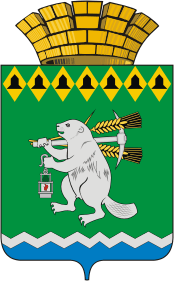 Глава  Артемовского городского округаП О С Т А Н О В Л Е Н И Еот 21.10.2020	              № 77-ПГО проведении публичных слушаний по рассмотрению проекта внесения изменений в Правила землепользования и застройки на территории Артемовского городского округаРуководствуясь статьями 24, 33 Градостроительного кодекса Российской Федерации, статьей 28 Федерального закона от 06 октября 2003 года № 131-ФЗ «Об общих принципах организации местного самоуправления в Российской Федерации», Положением о порядке организации и проведения публичных слушаний или общественных обсуждений по вопросам градостроительной деятельности на территории Артемовского  городского округа, принятым решением Думы Артемовского городского округа от 15.11.2018 № 422, статьями 17, 28 Устава Артемовского городского округа,ПОСТАНОВЛЯЮ:1. Провести публичные слушания по рассмотрению проекта внесения изменений в Правила землепользования и застройки на территории Артемовского городского округа.2. Организатором проведения публичных слушаний определить Комитет по архитектуре и градостроительству Артемовского городского округа (Булатова Н.В.).3. Назначить проведение публичных слушаний по рассмотрению проекта внесения изменений в Правила землепользования и застройки на территории Артемовского городского округа на 24 ноября 2020 года в 18-00 в кабинете № 2 Комитета по архитектуре и градостроительству Артемовского городского округа по адресу: Свердловская область, г. Артемовский, ул. Ленина, 19.Предложения и рекомендации участников публичных слушаний по обсуждаемому вопросу принимать до 23 ноября 2020 года в приемной Комитета по архитектуре и градостроительству Артемовского городского округа по адресу: Свердловская область,                 г. Артемовский, ул. Ленина, 19.4. Утвердить повестку проведения публичных слушаний (Приложение).5. Определить   председательствующим   на   публичных   слушаниях председателя Комитета по архитектуре и градостроительству Артемовского городского округа                    Булатову Н.В.6. Комитету по архитектуре и градостроительству Артемовского городского округа (Булатова Н.В.):6.1. организовать размещение в месте приема предложений и рекомендаций участников публичных слушаний по адресу, указанному в пункте 3 настоящего постановления, материалов информационного характера и выставки-экспозиции демонстрационных материалов проекта внесения изменений в Правила землепользования и застройки на территории Артемовского городского округа;6.2. обеспечить размещение настоящего постановления и проекта, подлежащего рассмотрению на публичных слушаниях, а также информационных, аналитических материалов, относящихся к теме публичных слушаний, на официальных сайтах Артемовского городского округа и Комитета по архитектуре и градостроительству Артемовского городского округа в информационно-телекоммуникационной сети «Интернет». 7. Срок проведения публичных слушаний наступает с момента официального опубликования настоящего постановления в газете «Артемовский рабочий» и истекает со дня опубликования итогового документа, принятого на публичных слушаниях.8. Организационно-техническое и информационное обеспечение проведения публичных слушаний возложить на Комитет по архитектуре и градостроительству Артемовского городского округа (Булатова Н.В.).9.  Постановление опубликовать в газете «Артемовский рабочий», разместить на Официальном портале правовой информации Артемовского городского округа (www.артемовский-право.рф) и на официальном сайте Артемовского городского округа в информационно-телекоммуникационной сети «Интернет».10.  Контроль за исполнением постановления оставляю за собой.Первый заместитель главы АдминистрацииАртемовского городского округа, исполняющий полномочия главы Артемовского городского округа                                                                          Н.А. ЧеремныхПриложение к постановлению главы Артемовского городского округа от 21.10.2020 № 77-ПГПовестка проведения публичных слушаний по рассмотрению проекта внесения изменений в Правила землепользования и застройки на территории Артемовского городского округа24 ноября 2020 годаМесто проведения: кабинет № 2 Комитета по архитектуре и градостроительству Артемовского городского округа по адресу: Свердловская область, г. Артемовский,                        ул. Ленина, 19.Время проведения: 18-00Повестка:           1. Обсуждение проекта внесения изменений в Правила землепользования и застройки на территории Артемовского городского округа.2. Принятие итогового документа публичных слушаний.Председательствующий                                                                                            Н.В. Булатова     